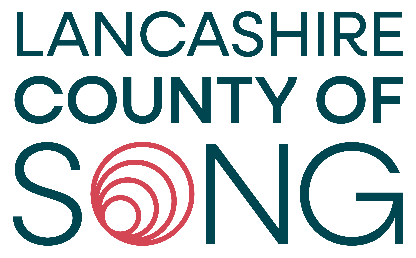 Lancashire Community Singing ChampionsWe are keen to champion people across Lancashire who make singing opportunities happen in their neighbourhood. We know that there are musical directors, arrangers, accompanists, composers, and people supporting the music making - for example committee members and fundraisers - who take pride in their community and support others to access and participate in singing activities and performances every week, and who are creating powerful and positive changes to those around them.   Do you know someone in your neighbourhood who deserves recognition? If so, nominate them to be a Lancashire Community Singing Champion! We are particularly keen to hear from groups that use singing for health, to combat isolation, that reflect the county’s diversity and that are innovative in making singing easily accessible.Each month, we’ll share inspiring stories about the work of Lancashire Singing Champions and support them to expand their impact and advocate for singing in their areas.It’s easy to nominate someone, just complete the nomination form below and return it to artslancashire@gmail.com Nomination forms can be completed at any time. PLEASE COMPLETE THE NOMINATION FORM ON PAGE 2 & 3 Continue to Page 3.Data ProtectionArts Lancashire is committed to protecting your personal information and being transparent about what information we hold about you and how we use it, in accordance with the General Data Protection Regulations 2018 (EU).We only collect these personal details when you specifically provide them on a voluntary basis. Arts Lancashire will NEVER sell your personal information to others. We will NEVER share this information without your express permission.Consent for storing submitted data□ Yes I give my permission for Arts Lancashire to store and process my data.□ No, I don’t consent to Arts Lancashire storing and processing my data.ABOUT THE PERSON / PEOPLE YOU ARE NOMINATINGABOUT THE PERSON / PEOPLE YOU ARE NOMINATINGTell us the name of your nominated Community Singing ChampionWhat is the role of your nominated Community Singing Champion?What is the email address of the nominated Community Singing Champion (if known)?What is the telephone number of the nominated Community Singing Champion?Do they know you are nominating them? If they don’t then we need to let them know.Yes / NoWhy would you like to nominate this person / these people? (40-50 words)What impact has this person / these people made on your members and/or the wider community? (40-50 words)Please share with us a memory or great achievement of this person/ these people. (40-50 words)ABOUT YOUR CHOIR / SINGING GROUPABOUT YOUR CHOIR / SINGING GROUPTell us the name of your Choir / Singing GroupHow many members does your Choir / Singing Group have?Where is your Choir / Singing Group based? Please provide a short description of your choir / group. Please include details of length of time established, whether group sings for a particular purpose eg. (mental health, dementia, fundraising etc) music style, performance opportunities, audition requirements etc. (50 words)Please provide a link to your choir / singing group website / social media page. If you don't have one, please put N/A in the box.Please provide a contact telephone number or email address for you, the nominator.